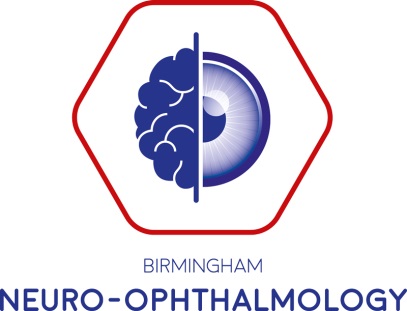 The Birmingham Afferent CourseWednesday 8th January 2020Objective: the aim is to review the physiology and the pathology of optic nerve disorders.  The course is aimed at ophthalmologists, neurologists and orthoptists of all grades.  It will be of value to those preparing for exams or refreshing their neuro-ophthalmology knowledge.  The course faculty are recognised experts in this field who will give a comprehensive review and up to date overview of their subjectsFaculty include experts in neuro-ophthalmology, neurology and neuroradiology: Mr Tim Matthews, Mr Richard Blanch, Mr Mike Burdon, Miss Lidia Alvarez, Mr Andrew Jacks, Professor Alexandra Sinclair, Dr Swarup Chavda, Dr Gordon Mazibrada and Miss Ruchika Batra  Venue: Everyman Cinema, The Mailbox, BirminghamProvisional Timetable From 08:30Registration09:00Welcome09:10“Doctor...I can’t see”Ruchika Batra09:30An approach to disc swelling Mike Burdon10:00Approaching optic neuropathiesTim Matthews10:45Coffee11:15Ischaemic optic neuropathiesRichard Blanch11:45W5 of neuro-imaging (Who, What, When, Where, & Why)Swarup Chavda12:30Lunch13:15Inherited optic neuropathiesLidia Alvarez13:45Optic Neuritis and Multiple Sclerosis UpdateTim MatthewsGordon Mazibrada14:30Neuromyelitis optica spectrum disorderAndrew Jacks15:00Tea15:30Headaches for OphthalmologistsProf Alexandra Sinclair16:00Functional Visual LossTim Matthews16:45Questions and close